Stichting Leven met de Aarde, Warmseweg 22, Etten, 0315-341052, E-mail: liesvisscher@live.nl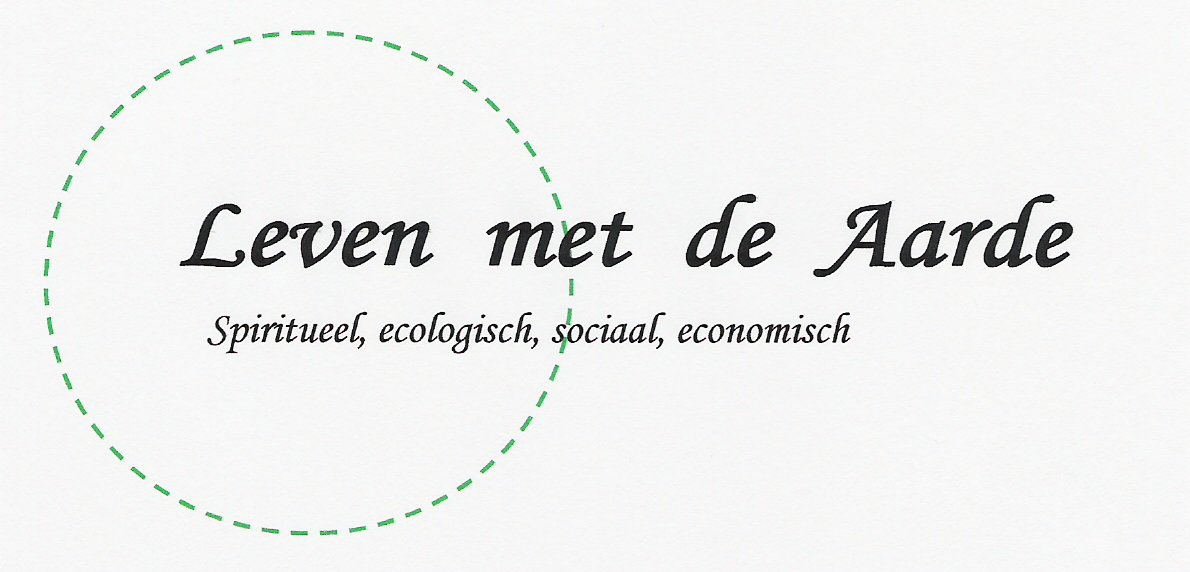 